Kochani Czytelnicy!Biblioteka Szkolna Szkoły Podstawowej nr 2 hucznie obchodziła w Październiku Międzynarodowy Miesiąc Bibliotek Szkolnych. Nauczyciele bibliotekarze przygotowali wiele atrakcji, wśród których królowała Książka.Dziękujemy Wam za wsparcie i zaangażowanie w obchody tego wspaniałego Święta.Poniżej prezentujemy wszystkie październikowe imprezy biblioteczne:1. Konkurs wiedzy „To i owo o książce i bibliotece”, który cieszył się szczególnym zainteresowaniem wśród najmłodszych czytelników.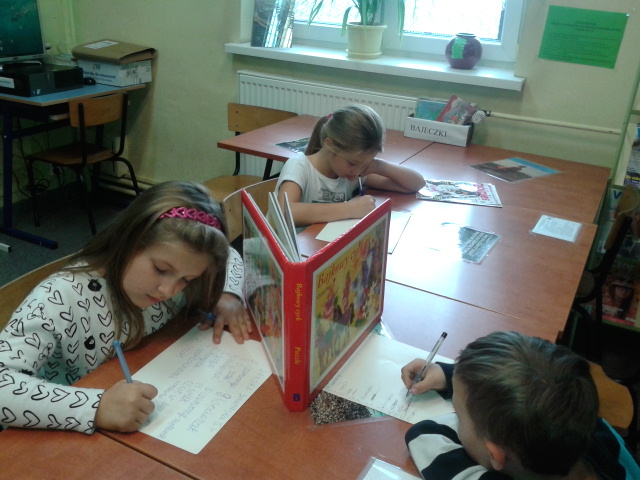 Laureaci:1 miejsce: Sandra Jaworska kl. 2b, 
2 miejsce: Oliwier Cybulski kl. 2b, 
3 miejsce: Magdalena Tarkota kl. 5b,  
Wyróżnienie: Oliwia Ksoń kl. 2a2. Konkurs plastyczny „Bajki kredką malowane”.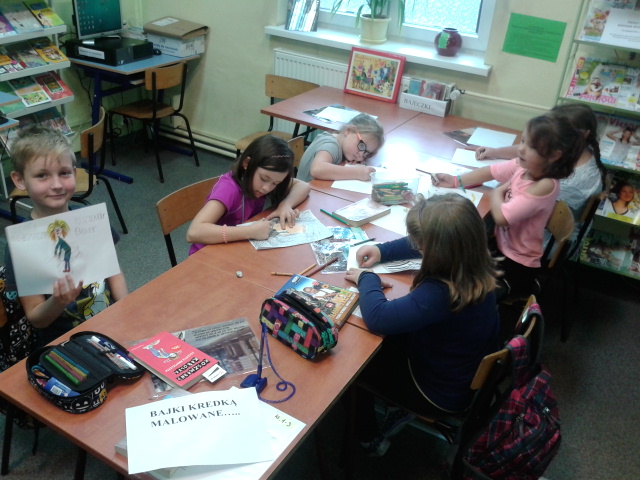 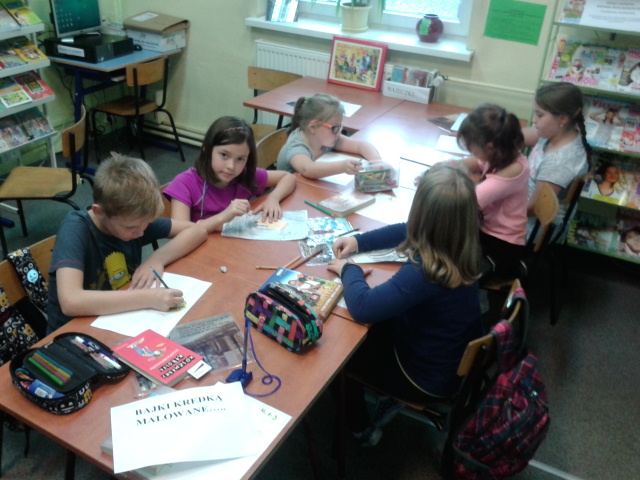 Laureaci:1 miejsce: Miłosz Mazur, 
2 miejsce: Hanna Mikołajczak,         
3 miejsce: Aniela Kyzioł,  
Wyróżnienia: Aleksandra Dziuk oraz Daria Wójcik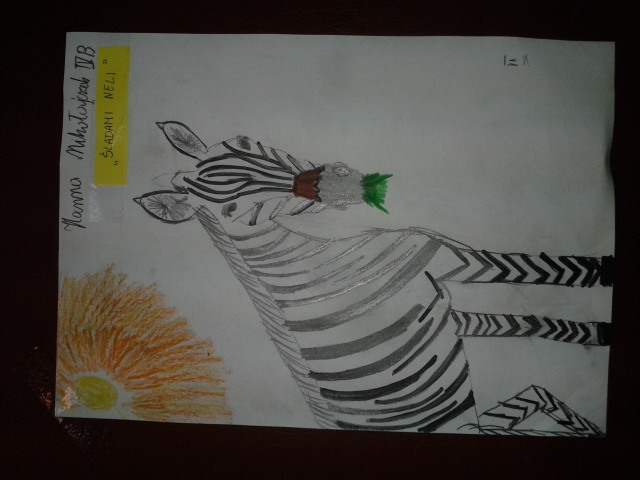 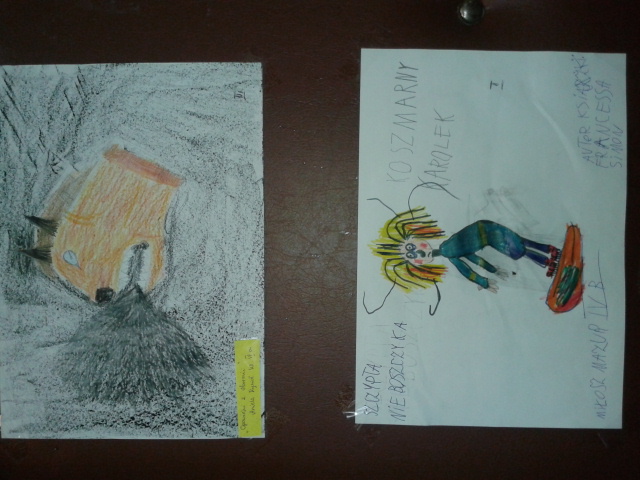 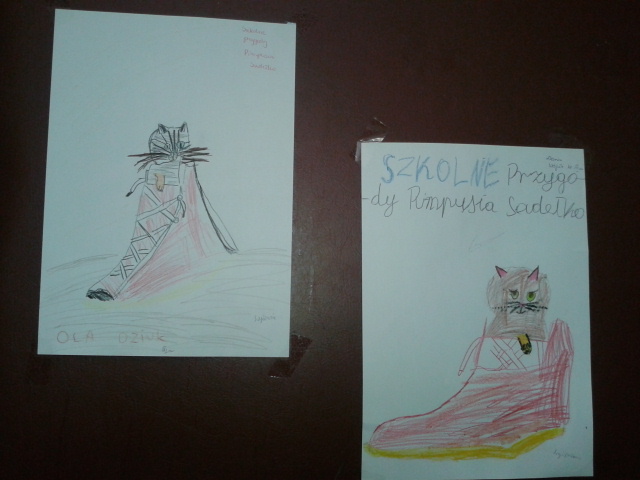 3. Prace plastyczne- plakat promujący książkęi czytelnictwo.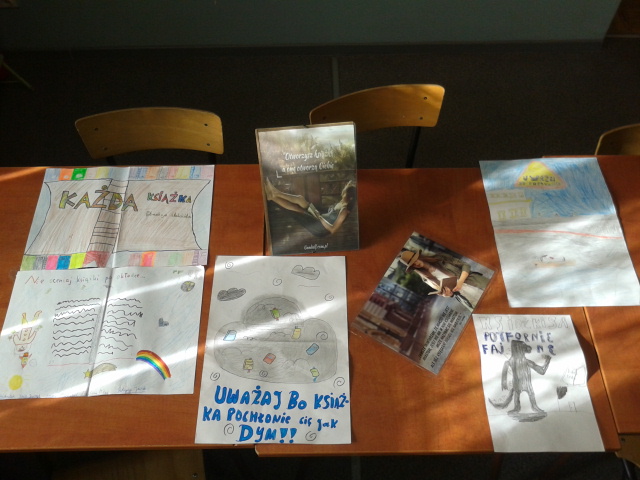 4. II Szkolny Konkurs Recytacji Poezji Patriotycznej, w którym wzięło udział 35 uczniów.Uczestnicy przepięknie recytowali, z ich utworów wybrzmiewał głos Polaka  – patrioty, kochającego naszą piękną ojczyznę.WYNIKI KONKURSU:KLASY  I – III1. MIEJSCE-   MARIKA FLAK2. MIEJSCE-  JULIA BIJAK3. MIEJSCE-  EMILIA ORPYCHWYRÓŻNIENIEMIŁOSZ WÓJCIK, MAGDALENA STENCEL , JULIA HACIKKLASY IV- VIII I GIMNAZJUM1. MIEJSCE-  ALEKSANDRA SIUDA,  NINA PYDZIK, 2. MIEJSCE-  ALEKSANDRA BOJKO, 3. MIEJSCE-  NADIA ŁAKOMSKA , JULIA WAGNERGRATULUJEMY!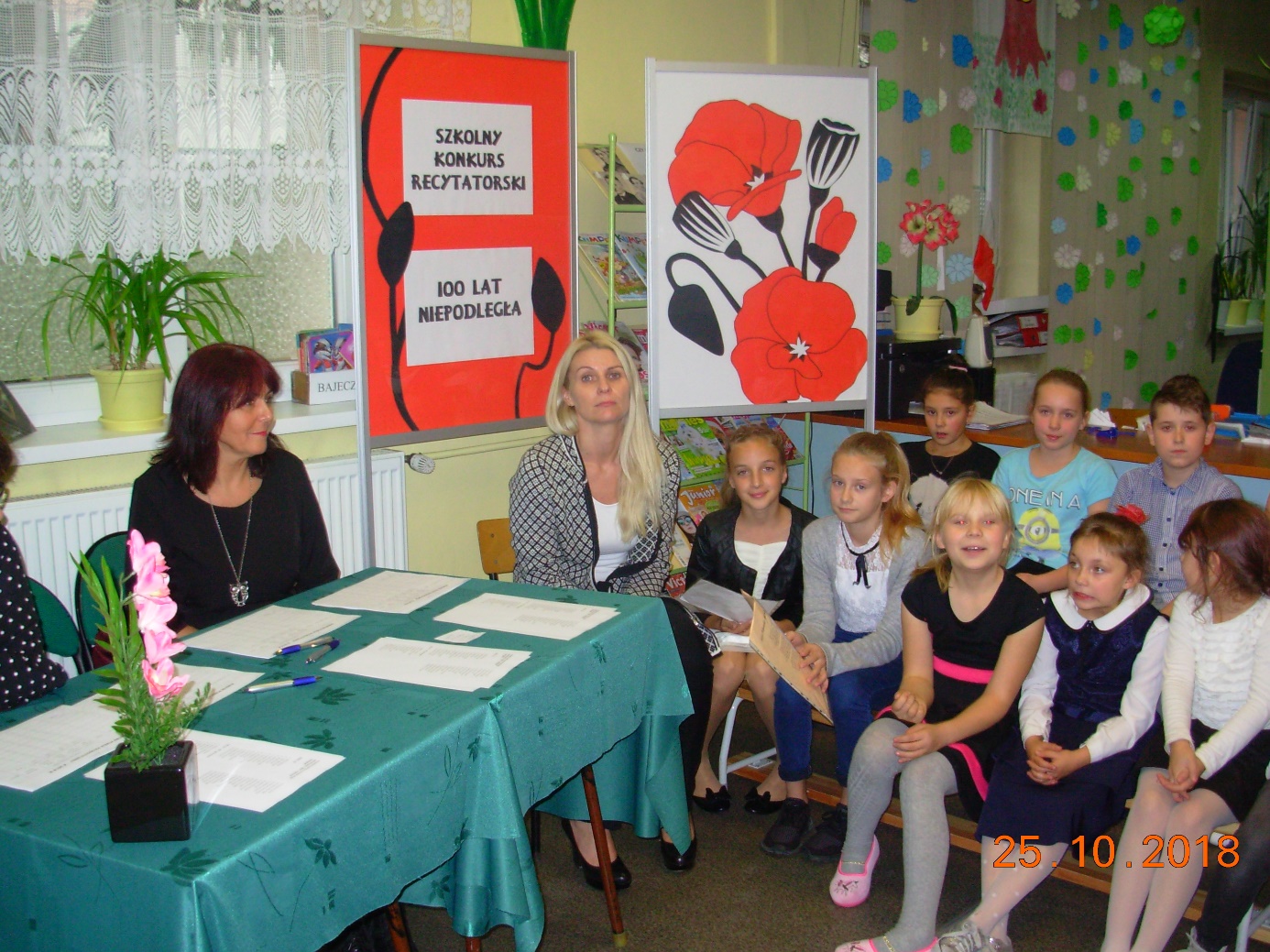 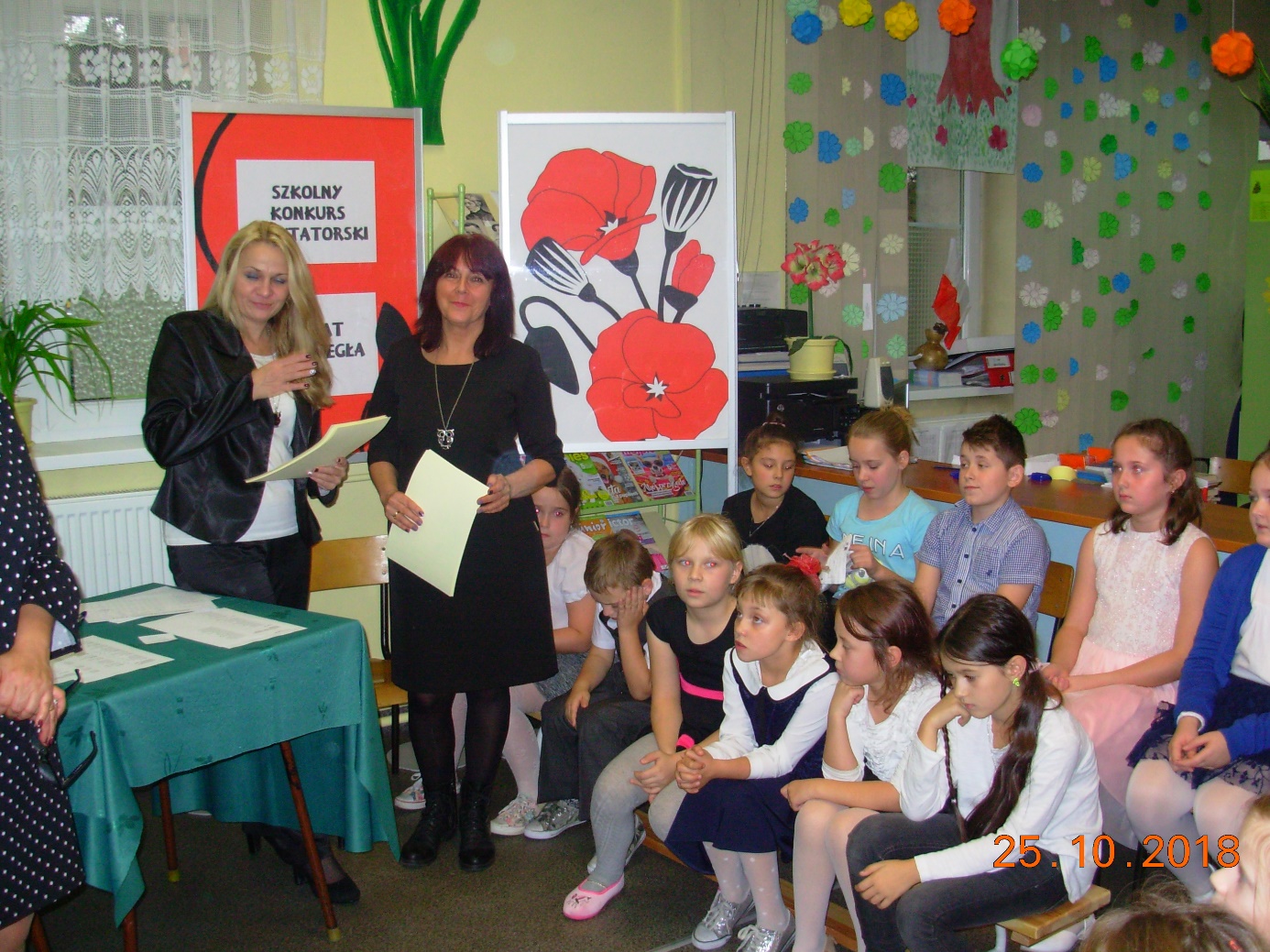 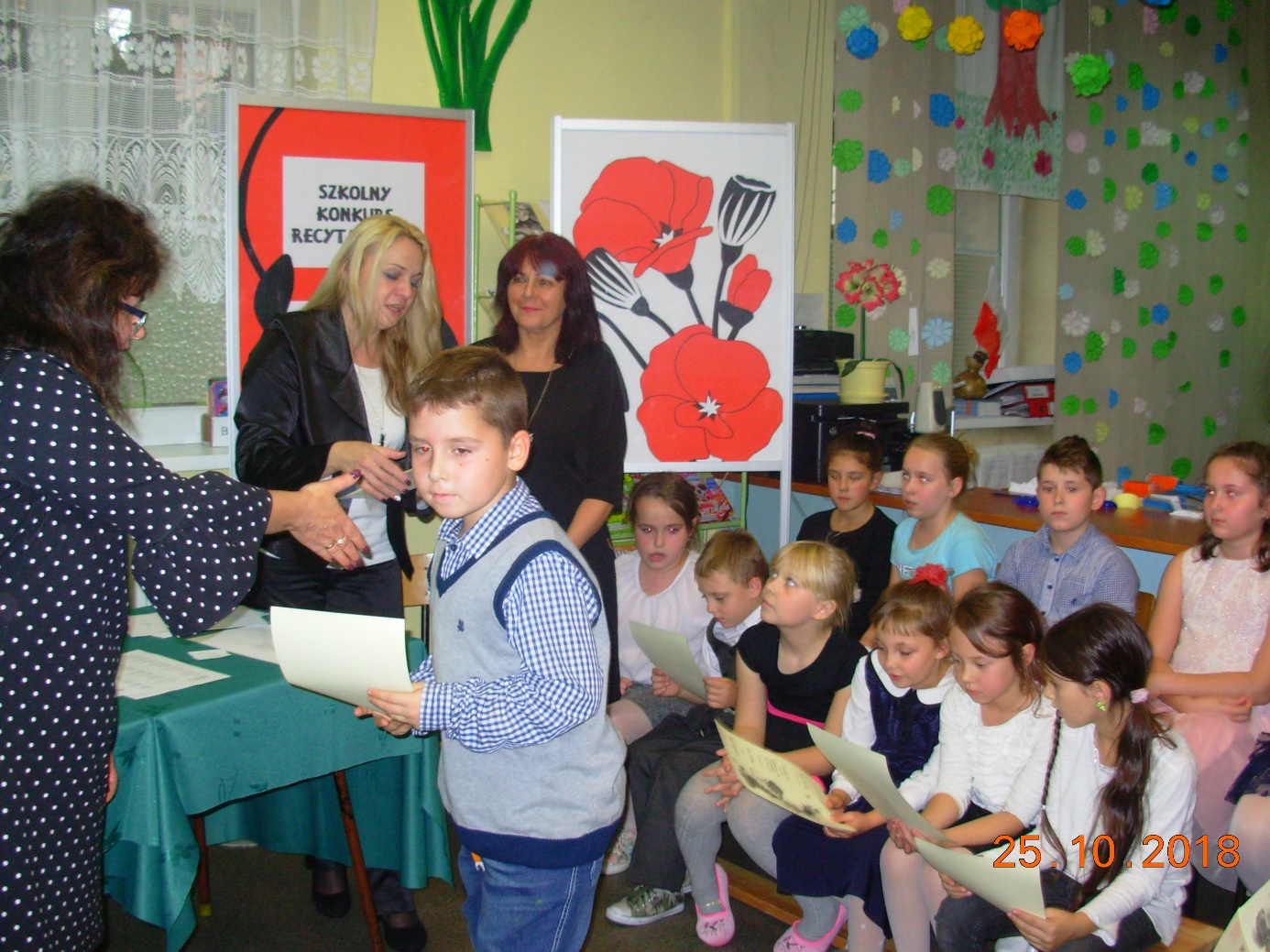 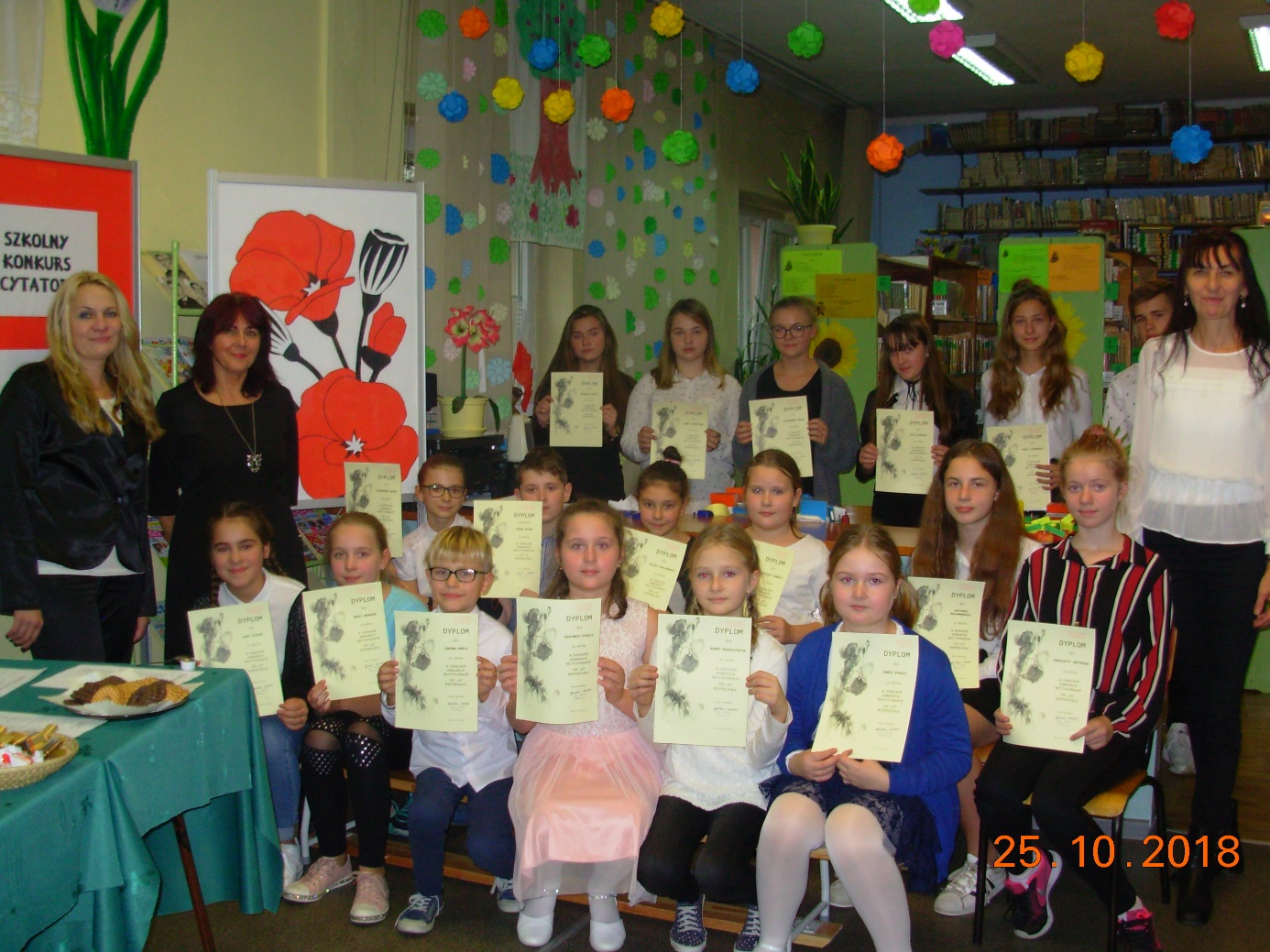 5. Dzień czytania zamiast pytania- 16 i 25 października.W dniu czytania zamiast pytania, uczeń wywołany do odpowiedzi mógł jej uniknąć, spełniając następujące warunki: przyniósł na lekcje swoją ulubioną książkę, lub taką, która w jakiś sposób go zainteresowała, przed przystąpieniem do czytania podał tytuł książki oraz imię i nazwisko autora, przeczytał klasie wcześniej przygotowany fragment, reklamował książkę, uzasadniał kilkoma zdaniami, dlaczego warto właśnie ją przeczytać.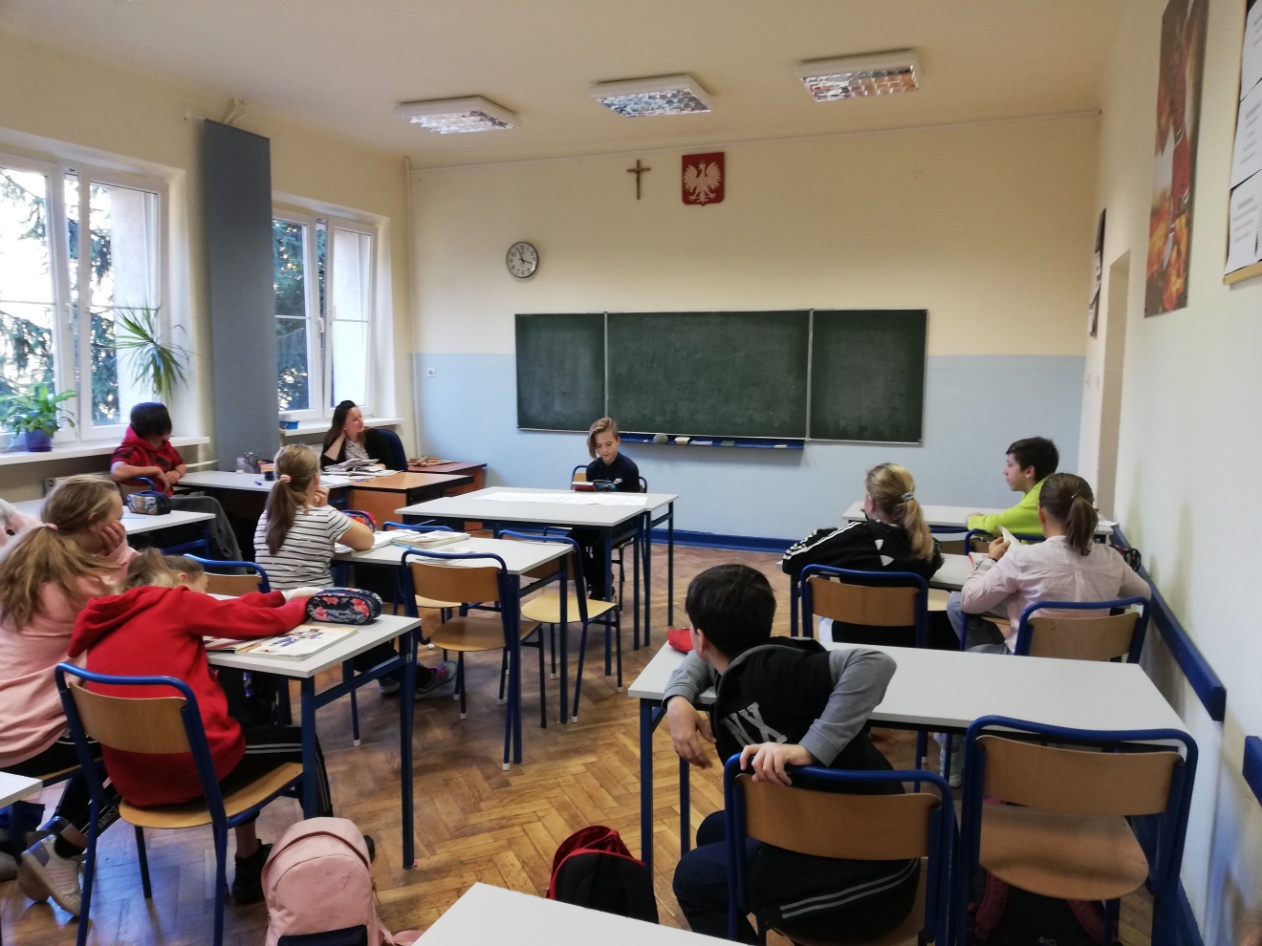 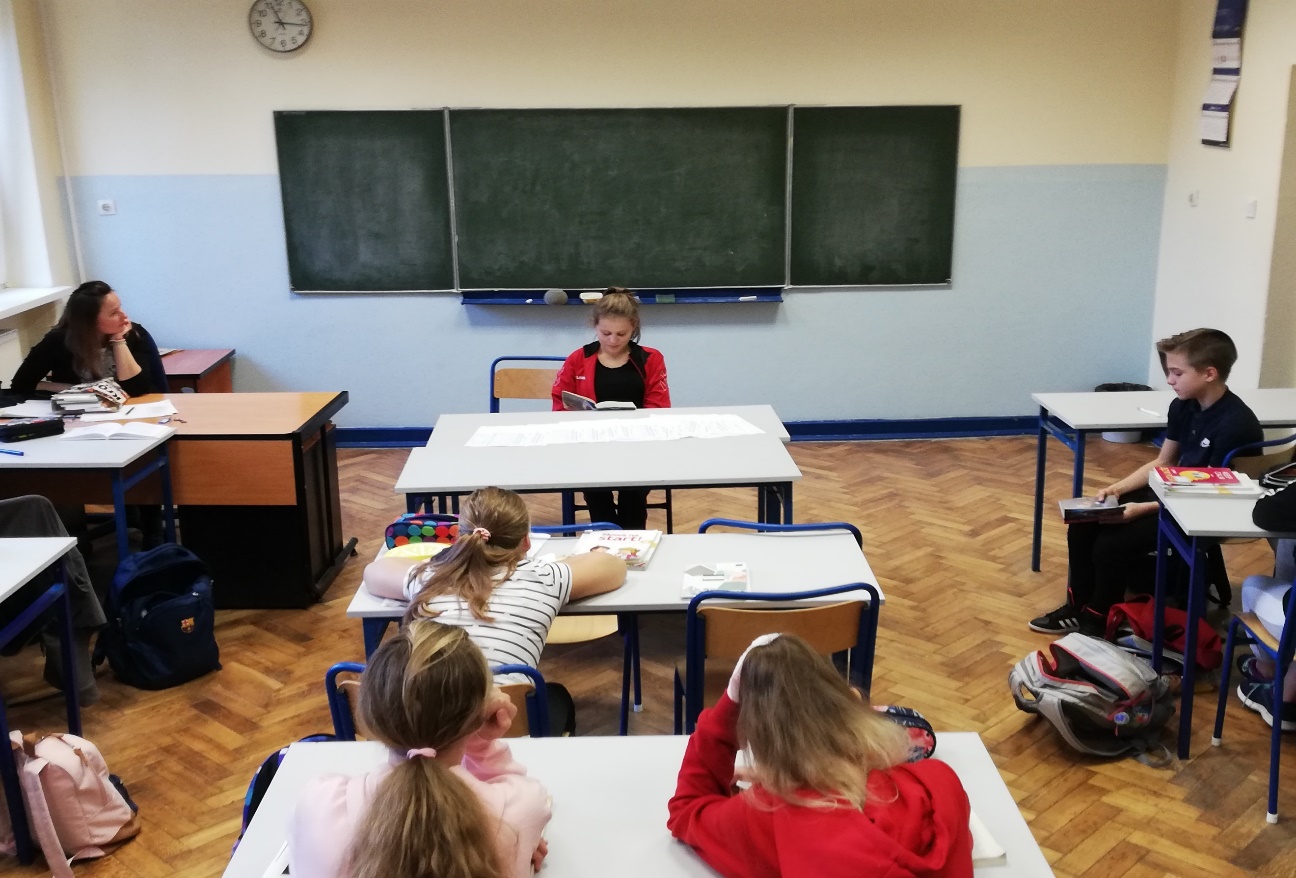 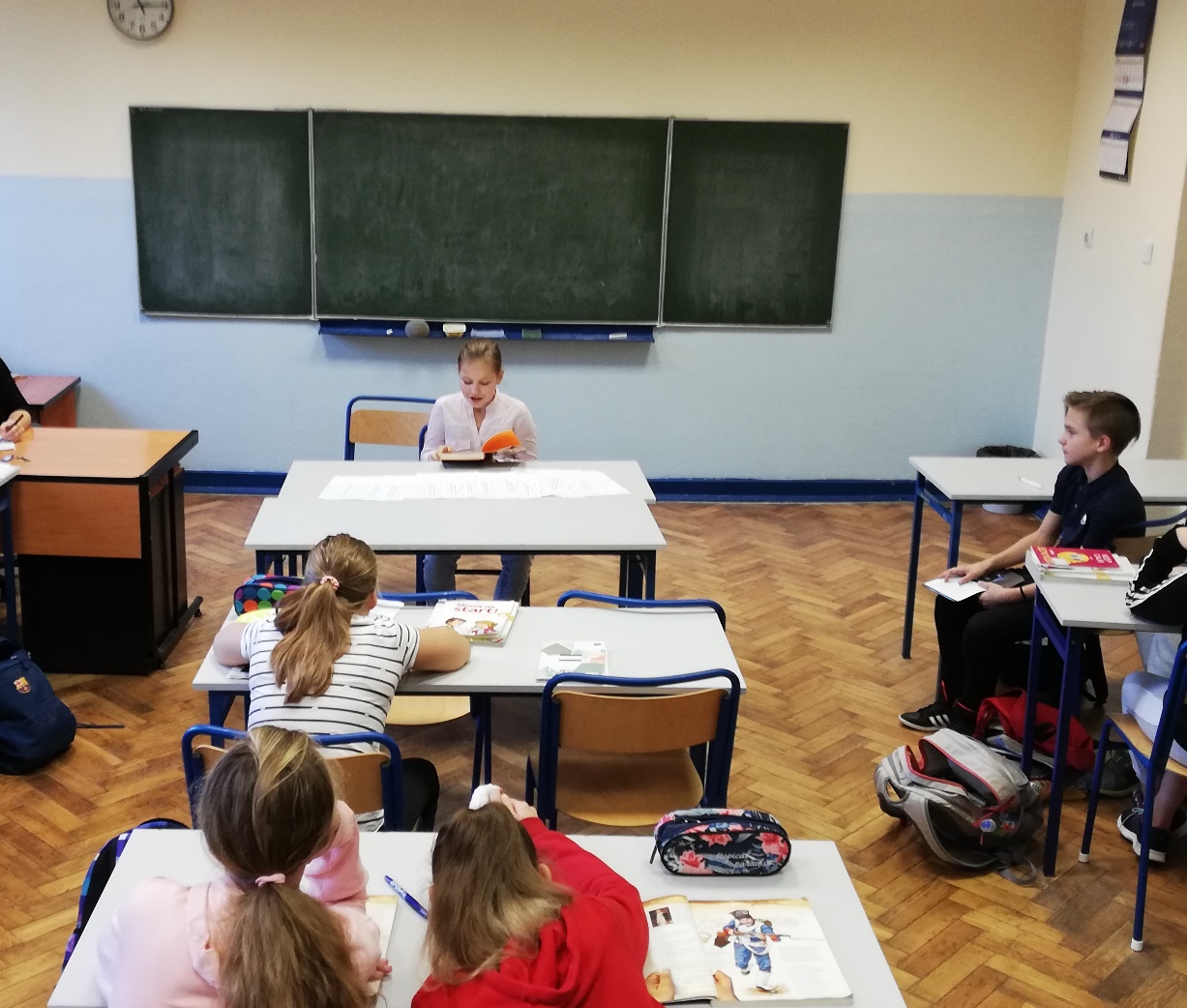 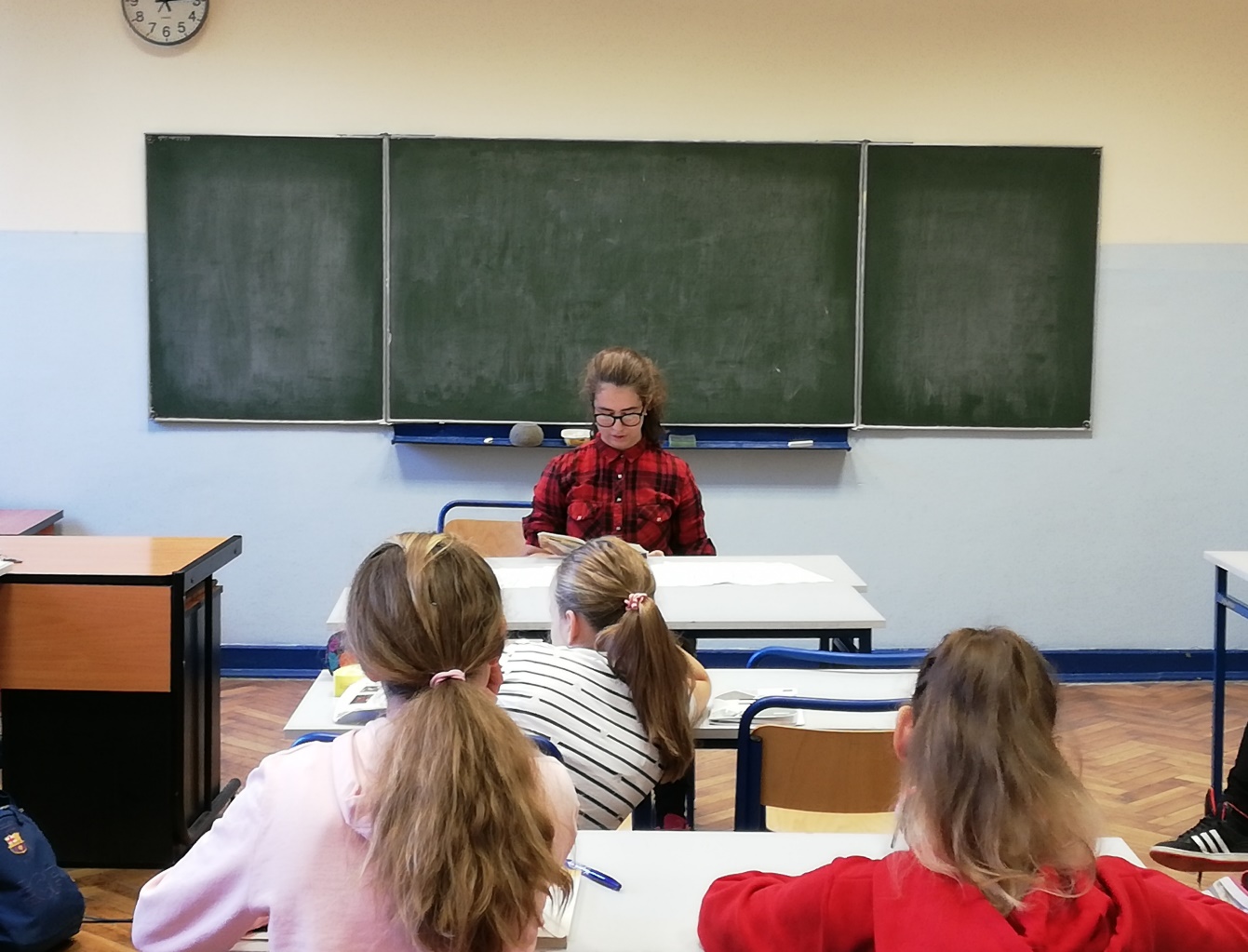 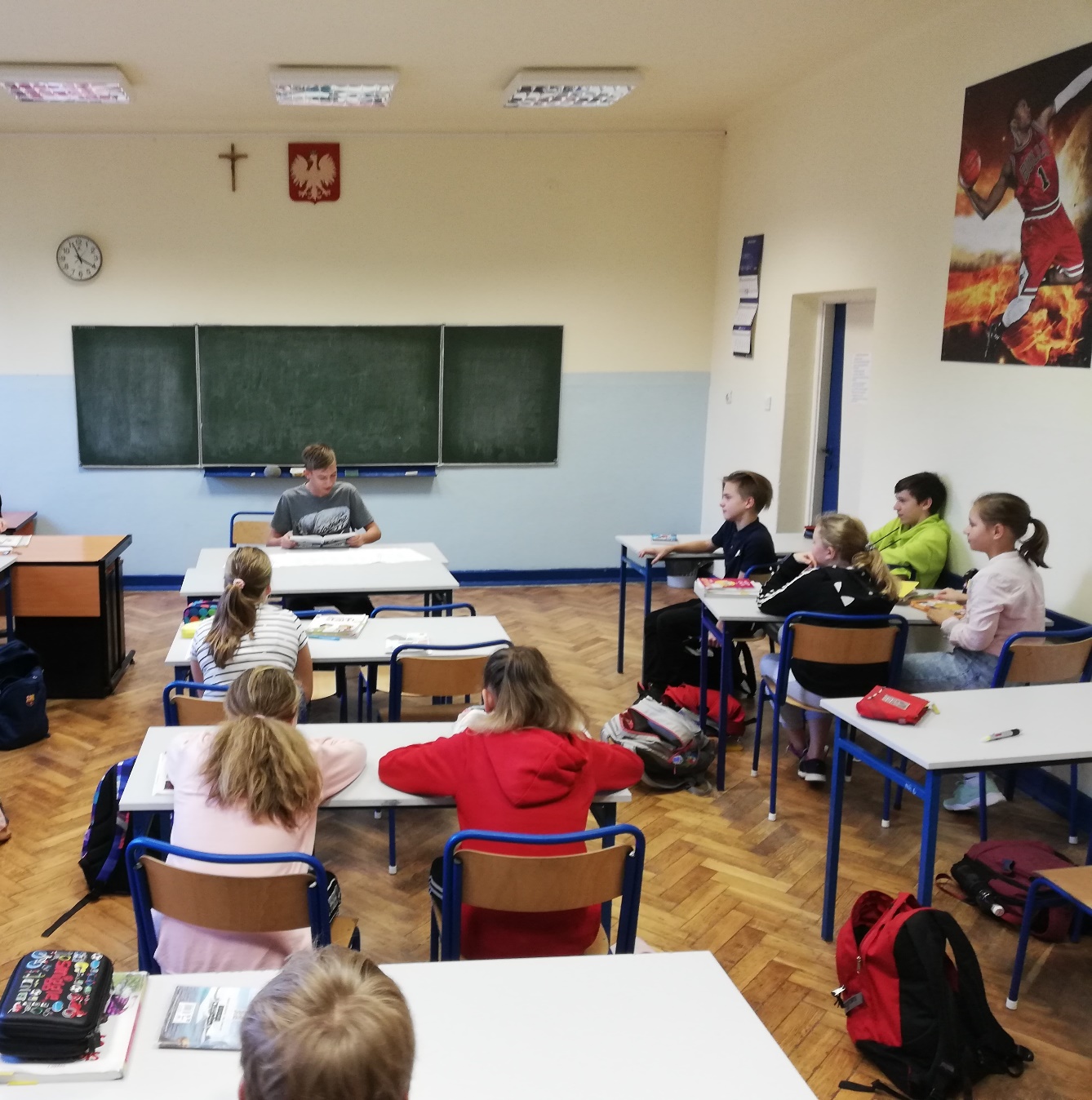 5. Ponadto wiele ciekawego działo się w trakcie przerw oraz lekcji bibliotecznych: - zmieniono wystrój wnętrza biblioteki;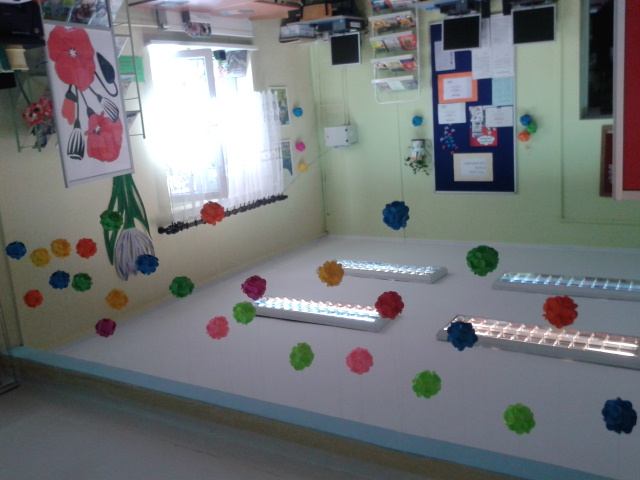 - przygotowano jesienną dekorację pod hasłem przewodnim „Zalety czytania”;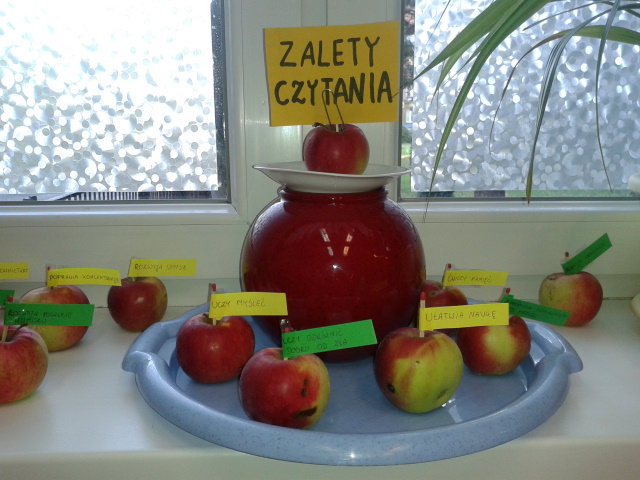 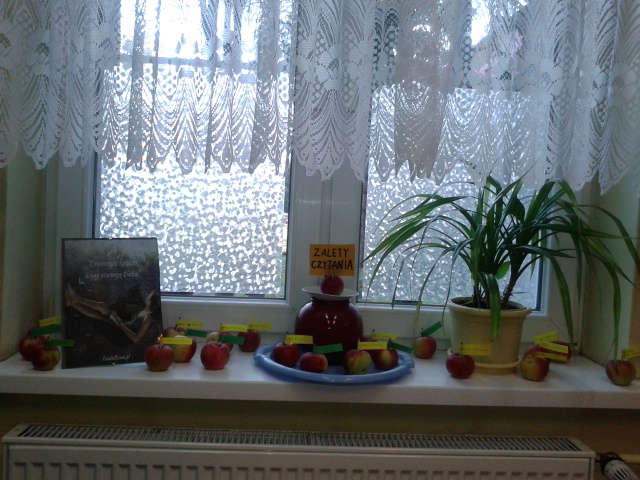 - poczyniono zabiegi konserwatorskie oraz uporządkowano roczniki czasopism;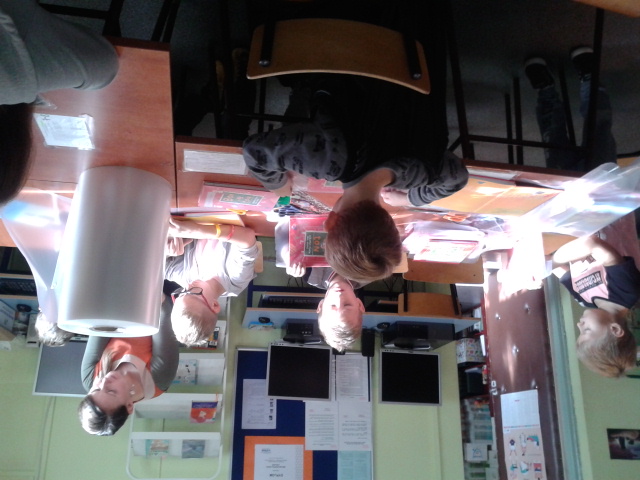 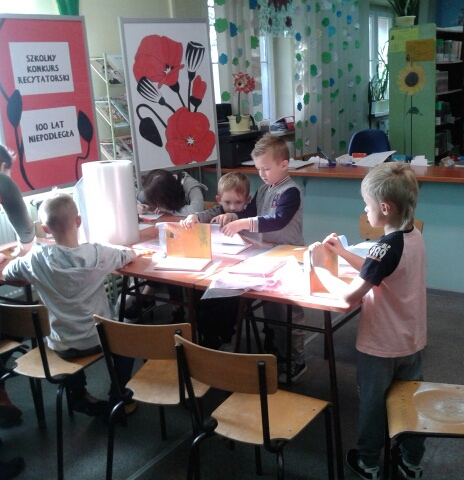 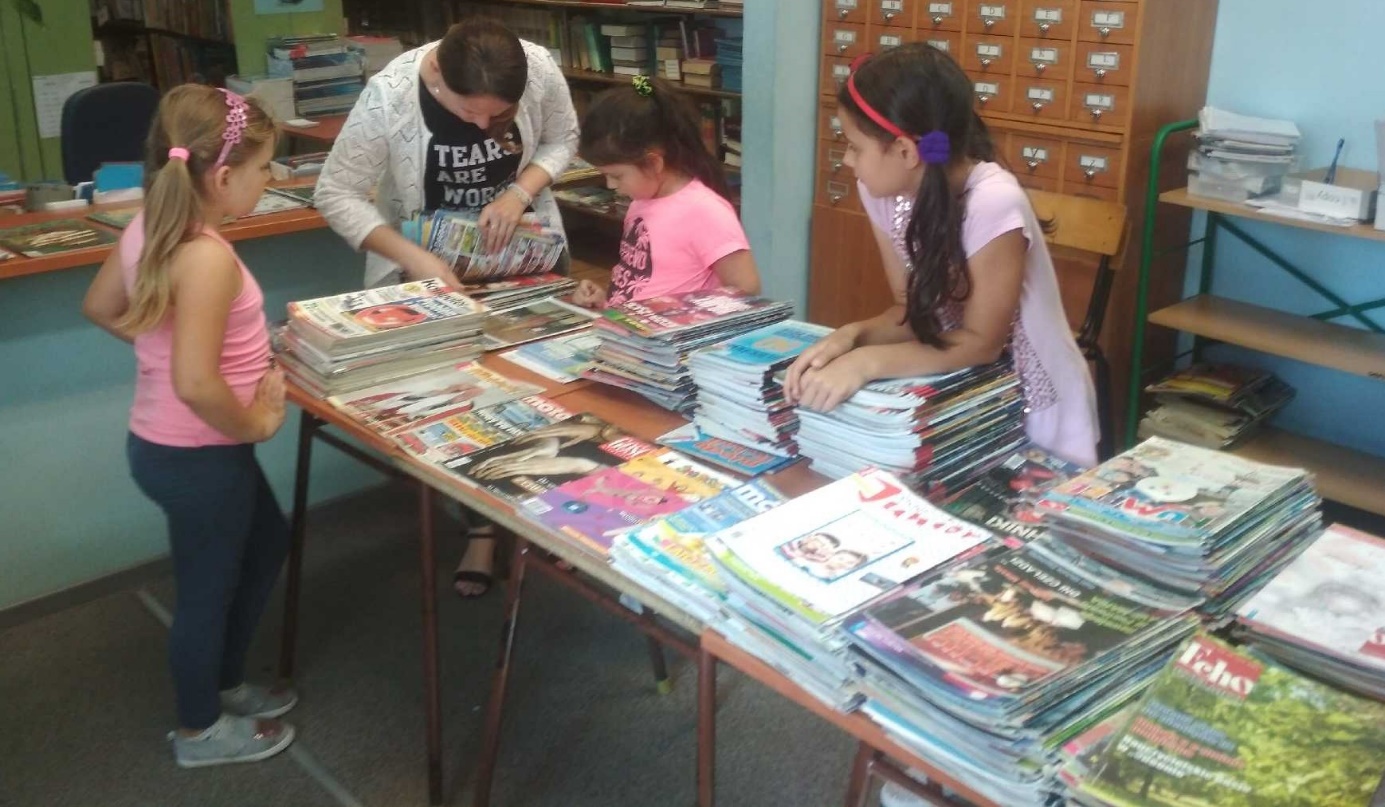 - wydzielono kącik książek popularnonaukowych oraz nowości bibliotecznych z wolnym dostępem do półek.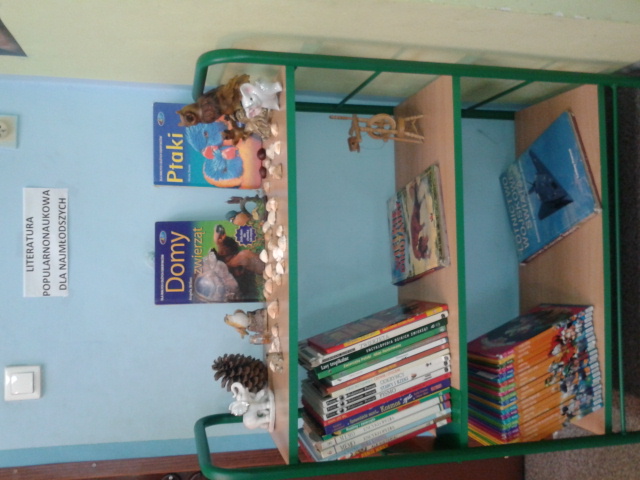 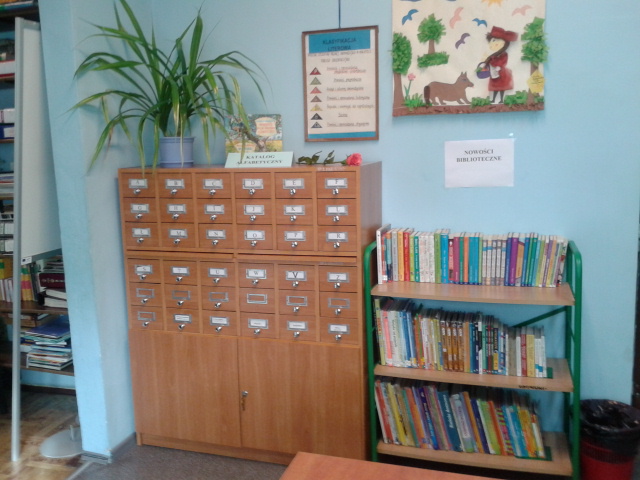 